INDICAÇÃO Nº 1428/2020Indica ao Poder Executivo Municipal a limpeza de lixo e entulho no passeio público (calçada), ao entorno da Escola Alchester de Godoy Andia na Rua do Trigo, no bairro Jardim Pérola. Excelentíssimo Senhor Prefeito Municipal, Nos termos do Art. 108 do Regimento Interno desta Casa de Leis, dirijo-me a Vossa Excelência para indicar que, por intermédio do Setor competente, seja realizada a limpeza de lixo e entulho no passeio público (calçada), ao entorno da Escola Alchester de Godoy Andia na Rua do Trigo, no bairro Jardim Pérola, neste município. Justificativa:Munícipes procuraram este vereador cobrando providências em relação ao entulho que se encontra no endereço supracitado, e este vereador pôde constatar em foto que segue anexa a necessidade da realização do serviço, uma vez que o acúmulo de lixo e entulho na calçada da escola está obrigando as pessoas e alunos a desviarem dos lixos e caminharem pela rua, correndo o risco de serem atropelados. Plenário “Dr. Tancredo Neves”, em 26 de junho de 2020.CELSO LUCCATTI CARNEIRO“Celso da Bicicletaria”-Vereador-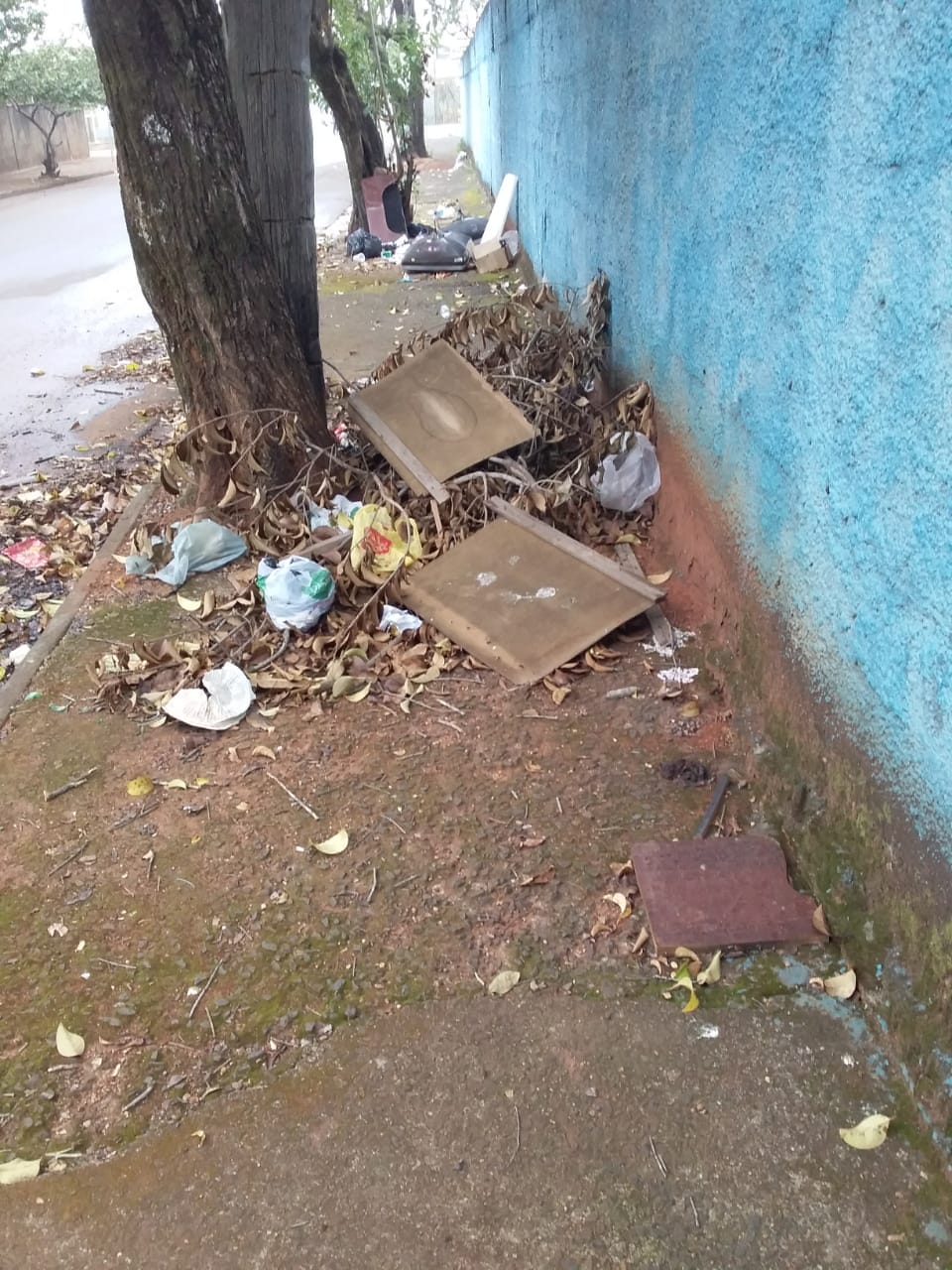 